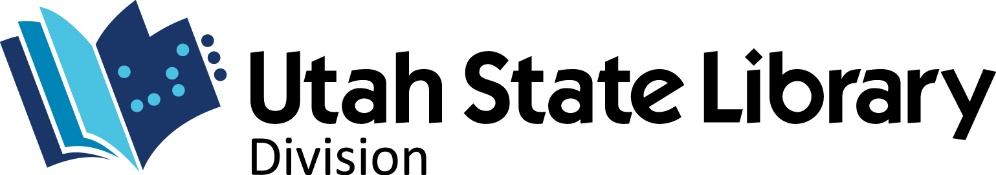 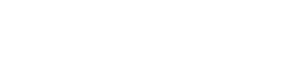 UTAH STATE LIBRARY PROGRAM FOR THE BLIND AND DISABLED250 N 1950 W SUITE ASALT LAKE CITY UT 84116-7901Application for Free Library Service: IndividualsPlease complete this application and submit to the library go to Blindlibrary.utah.gov or call 1-801-715-6789. The application may be sent by email, fax, printed and mailed, or printed and hand delivered. FAX Number 801-715-6767Please print or typeName (Last) _________________ (First) _______________ (Middle) ___________Street Address ______________________________________________________Apt #_____City ________________ County ________________ State _______ Zip _________Primary Telephone (   ) ________________________ Date of Birth________________Alternate Telephone (  ) ___________________ Email Address __________________Alternative contact if you cannot be reached for an extended period: Name _____________________________________________________________Telephone (  )________________________ Email ____________________________Veterans: Persons who are blind or have a print disability who have been honorably discharged from the United States military receive preference in the lending of books, recordings, playback equipment, instructional texts, and specialized materials (Public Law 89-522).  Check here if you were honorably discharged from the United States military.Indicate the primary disability preventing you from reading printed material. Blindness				 Physical Disability		 Deaf/Blindness Visual Impairment		 Reading DisabilityIf you also have a hearing impairment, please indicate the degree of hearing loss: Moderate – Some difficulty hearing and understanding speech Profound – Cannot hear or understand speechEligibility of blind and other print-disabled persons for loan of library materials The following people are eligible for service: residents of the United States, including territories, insular possessions, and the District of Columbia, and American citizens living abroad, provided they meet one of the following criteria:An individual who is blind or has a visual impairment that makes them unable to comfortably read print books.An individual who has a perceptual or reading disability.An individual who has a physical disability that makes it hard to hold or manipulate a book or to focus or move the eyes as needed to read a print book.Please see www.loc.gov/nls/about/eligibility-for-nls-services for the full eligibility terminology.Certifying AuthorityEligibility must be certified by one of the following: doctor of medicine, doctor of osteopathy, ophthalmologist, optometrist, psychologist, registered nurse, therapist, or professional staff of hospitals, institutions, and public or welfare agencies (such as an educator, social worker, case worker, counselor, rehabilitation teacher, certified reading specialist, school psychologist, superintendent, or librarian).To be completed by Certifying AuthorityName ________________________________ Title ________________________Organization __________________________ Email ________________________Address ______________________________ Phone (  )________________________City __________________________________ State _________ Zip ____________ I certify that this applicant is eligible for NLS services.Signature __________________________________________________________ Date ______________A typed or handwritten signature is acceptable after certifying data is completed.BARD (Braille and Audio Reading Download) is a web-based, password-protected service that provides access to thousands of audio and braille books, magazines, and music scores available from NLS. The service is available as an application on a Windows or Mac computer or on an iOS or Android device. The mobile application, known as BARD Mobile, includes built-in playback capability so you can enjoy talking books anytime, anywhere. Service delivery for library materials (check all that apply)  I have a personal mobile device (iPhone, Android, iPad, or Kindle Fire) and Internet or cellular access. I want to download digital talking books and/or eBraille materials to read instantly with the free BARD Mobile application. Please provide your email address for BARD registration. I have a personal mobile device and would like to access the free BARD Mobile application, but I would also like materials sent to my home by USPS. Please select the types of materials you want mailed to your home. (Check all that apply.)		 Digital talking books and magazines on cartridge/flash drive		 Hardcopy braille books and magazines I do NOT have a personal mobile device. I want my library to send books by USPS to my home. I would like materials in the following format. (Check all that apply)		 Digital talking books and magazines on cartridge/flash drive		 Hardcopy braille books and magazines (No Large Print Magazines available)DB Machine Number______________________ (For office use only)(Note: The NLS program does not provide recorded music for recreational listening.)How did you learn about the NLS free library service? Check up to three: Veterans Affairs/Defense Health Agency	 Other Health Care Professional School		 Vocational Rehabilitation Center Friend/Family		 Public Library Consumer/Support Group		 Event/Expo TV Ad		 Radio Ad Other Ad (specify below)		 Internet/Social Media  Other (specify below)		     (specify below)Reading Preferences (Optional): Complete the following if you want library materials sent by home delivery, USPS Free Matter for the BlindReading Preferences: Check A or BA.	Do not select books for me. Send only the specific titles that I request.B.	I wish to have books selected for me.Note: If you want books selected for you, the library needs information about your reading interests. Please check all the types of books or subjects you prefer.Age Range:	 Adult Titles    Young Adult Titles    Children’s Titles, Grade: ___Subject Category: Adventure	 Bestsellers/Fiction	 Bestsellers/Nonfiction Biography	 Classics	 History		 Mystery	 Psychology/Self-Help	 Romance	 Science Fiction	 War/Military	 Westerns Contains some violence. LDS                                         LDSF    	Please indicate additional titles, authors, genres, or topics: ______________________________________________________________________________________ I do not wish to receive books that contain (check all that apply): Strong language	  Violence	 Explicit descriptions of sex I am interested in receiving books in languages other than English (please list other languages):_____________________________________________________________To Receive the Library’s Newsletter SEE NOTE check any of the formatsEmail ___           Large Print (XSN2) ____      Braille (XSN1) ____NEWSLINENewsline offers individuals access to over 300 daily newspapers and 22 magazines, including the Salt Lake Tribune and the Deseret Morning News, through a touch-tone phone. Patrons dial a toll-free number to access the system, which requires an ID number and security code to access the menu of newspapers and articles. The voice is synthetic speech. If you would like to use Newsline, please check below: ____ Newsline (NWL8) For Utah Patrons Only 